           Ministère de l'enseignement supérieur et de la recherche scientifique                                                                      Université de Constantine                                                                           Faculté de médecine                                                               Département de chirurgie dentaire Cours de prothèse dentaire3eme année         Dr :A.LAICHE.        Maitre Assistante Année universitaire 2021-2022 Plan :  Introduction.I.     Données d’ordres général :  1. L’état civil.  2. Le sexe.  3. L’âge.  4. L’activité et le mode de vie.     5. Comportement psychologique et le type constitutionnel.  6. Le motif de consultation et  le passé dentaire et prothétique.II.     Examen clinique proprement dit  1. L’anamnèse médicale.  2. L’éxamen exo buccal .  3. L’examen endo buccal.  4 .Les organes  para prothétique ou périphériques .  5. Salive.  6. Reflex nauséeux.III. Examens complémentaires Examen radiologique.Les photographies.Examen des prothèses existantes.Conclusion .Bibliographie.Introduction :     La réussite du traitement prothétique dépend en grande partie de  l’observation clinique qui consiste en l’analyse des différents paramètres psychologiques, physiques et fonctionnels du malade ; ce qui permet au praticien d’orienter son plan de traitement et d’envisager le pronostic.I.    Données d’ordres général :   1. L’état civil : Consiste en une présentation du patient ; nom, prénom, et adresse.   2. Le sexe : Actuellement  les deux sexes sont préoccupes par l’esthétique en raison d’un nouveau mode de vie, la femme est cependant plus exigeante, il faudra donc tenir compte   3. L’âge : Il est important de différer l’âge du patient (âge civil) de l’âge de l’édentation. Généralement  cette dernière survient à un âge mur avancé, mais elle suit l’évolution de la longévité ;c’est plutôt l’âge apparent qu’il faut  considérer  car il nous donne information sur l’aspect physique des structures anatomo- physiologiques  que la future prothèse devra améliorer. 4. L’activité et le mode de vie : L’activité professionnelle, le milieu social et même familial peuvent apporter des exigences supplémentaires dans l’aspect esthétique. L’entourage familial est un juge souvent plus exigent que le patient lui-même ; il vaut mieux inviter l’un des proches du patient au moment de l’essayage  de la maquette. 5. Comportement psychologique et le type constitutionnel : A - Comportement psychologique : L’harmonie de la relation praticien-patient est  très importante a fin d’arriver à un succès en prothèse complète, de ce fait  le praticien   doit  essayer de gagner  la confiance de son patient, en faisant  appel à son bon sens et à sa propre psychologie.B -Type constitutionnel : Il existe plusieurs classification différents qui se basent sur la stature générale, la taille, les proportions des trois étages du visage. Classification de « SIGAUD» se basant sur les proportions du visage :    .Type musculaire : 3 étages d’égales valeurs.    .Type respiratoire : l’étage moyen prédominant.    .Type digestif : l’étage inférieur prédominant.    .Type cérébral: l’étage supérieur prédominant.Classification de l’école homéopathique  se basant sur la stature générale :    .Type sulfurique (équilibre physique et mental).    .Type carbonique (trapu et anxieux)    .Type phosphorique (visage rectangulaire, équilibre morphologique)     .Type fluorique (visage triangulaire, hyperlaxité ligamentaire).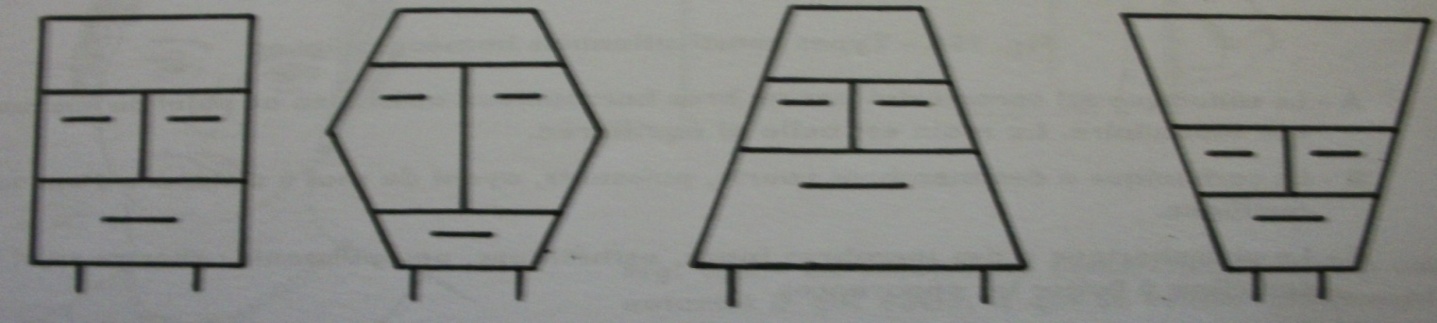 1. Musculaire     2.Respiratoire             3.Digestif                    4.Cérébral                     Types morphologique selon Sigaud 6. Le motif de consultation et le passé dentaire et prothétique : Le patient est inviter  à parler de son passé prothétique : A –t-il déjà l’expérience d’un port de prothèse complète ? Depuis quand ? Combien  de prothèse ? Pourquoi est-il demandeur de nouvelles prothèses ? Que reproche –t-il aux anciennes….L’interrogatoire doit préciser l’histoire de l’édentation : date (récente ou ancienne), causes (carie ou problème parodontologique), déroulement (brutal ou progressif), moyen thérapeutiques utilisés (plusieurs prothèses  d’usage ou prothèse provisoire).II. Examen  clinique proprement dit :II.1. L’anamnèse médicale : Cet examen  doit précéder tout acte thérapeutique, et doit déceler les différentes pathologies qui pourrait influencer le bon déroulement du traitement prothétique,(voir tableau ci-dessous ) Aussi le praticien doit  toujours  travailler  en collaboration avec le médecin traitant de son  patient  et prendre en considération quelque précaution  selon la pathologie   existante:Pour  les diabétiques ; on préfère :            -Des empreintes non compressives.            -Equilibration et contrôles fréquents.Patients  atteignent de maladie cardio-vasculaire ou respiratoire :-Il vaut mieux leurs  éviter  des séances longues ou des manipulations pénibles.Toutes les maladies osseuse  exigent  la  prudence lors des empreintes et imposent l’équilibration, correction  et  rebasage  fréquent.Patient  ayant  subis une radiothérapie .           -Il faut leurs éviter toute blessure difficile à cicatriser.    II.2.L’examen  exo buccal :   A-Le cadre faciale :-Le visage : Le praticien  évalue la forme  du visage (carré, ovoïde,  triangulaire), la symétrie. Ensuite     il évalue le profil (concave, convexe, rectiligne).-Le tonus musculaire : Le tonus des muscles  masticateurs ainsi les muscle de l’expression conditionne en grande partie la rétention de la prothèse, de ce fait une palpation de ces  muscles est  de règle (chercher des points douloureux).-La  dimension  verticale : Evaluer le soutien ou l’affaissement de l’étage inférieur de la face.-Couleur des yeux, cheveux et téguments : Pour le choix des dents.(Il faut noter sur la fiche technique de labo)-Examens des lèvres : longueur de la lèvre  supérieure, préciser si elles sont sèches ou humides, affaissées  avec les joues ou toniques, minces  ou charnues.B-L’ouverture buccale (OB) :L’ouverture buccale  doit être évaluée, son amplitude et surtout son trajet ainsi que celui de la fermeture ; ces informations  vont aider  le praticien :-Si l’OB est réduite l’insertion et le retrait des porte empreintes et même des maquettes sera un peu compliqué .-Si le trajet de fermeture est dévié ; ceci va influencer l’enregistrement du rapport intermaxillaire.(Pus de précision et d’intention lors  de la prise d’occlusion)  C-L’ATM :Le praticien palpe les condyles des deux ATM lors des différents mouvements fonctionnels (ouverture, fermeture, latéralités et propulsion) a fin de déceler d’éventuels troubles articulaires nécessitants un  traitement pré prothétique.Ces troubles peuvent être :       -Une douleur articulaire.       -Un craquement ou crépitement.       -Un ressaut ou une sub luxation.III.3. L’examen endo-buccal :L’examen intra buccal permet d’apprécier la valeur des éléments anatomiques et physiologiques qui constituent «  le milieu prothétique ».   A-Au niveau du maxillaire supérieur :Dimension : La résorption centripète  a tendance à réduire le diamètre de l’arcade qui constitue la zone principale de sustentation.            Les  dimensions réduites constituent un facteur défavorable à la stabilité des prothèses.Forme de l’arcade : C’est le reflet de la future prothèse, elle peut être ovoïde, carrée ou triangulaire et peut présentée  des asymétries dues à la résorption.Crête (hauteur et largeur) : Elle conditionne la stabilisation de la future prothèse :-Une crête haute à versants parallèles : cas favorable.-Etroite et effacée : c’est la valeur du tissu de revêtement et des organes périphériques qui déterminent  la technique d’empreinte.-Aigue et douloureuse à la pression, irrégulière : doit  être déchargée.tissus de revêtement : L’idéal  est une crête ferme constitué par une fibromuqueuse  d’épaisseur  modérée  et  bien  adhérente  à  l’os, mais a la suite de résorption importante ou de prothèse mal adaptée ; elle devienne exubérante, molle, déformable (crête flottante qui est très défavorable  à la sustentation).Voute palatine(profonde,plate,en U ,ogival)voir shéma : Sa profondeur est   un élément de stabilisation sagittale et frontale, mais non de sustentation car elle présente des différences de dépressibilité  importantes ;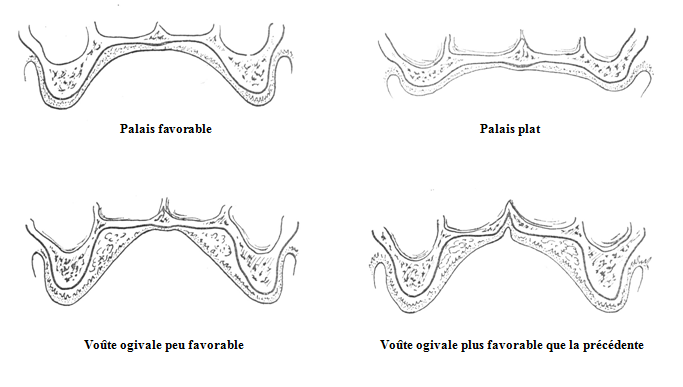 Relief des tubérosité : Les tubérosités jouent un rôle important dans la sustentation et la stabilisation de la prothèse maxillaire .Elles  sont favorable lorsque  elles sont arrondies, bien marqués et surtout recouvertes d’une muqueuse adhérente. En revanche si elles  sont recouvertes d’une muqueuse non adhérente et présentent des contre dépouilles vestibulaires, elles constituent un élément  défavorable (d’où l’indication de la chirurgie).Sillon ptérygo-maxillaires : Espace en arrière des tubérosités, sa position postérieur est haute, son degré de dépressibilité est favorable à la création d’un joint postérieur.            Il détermine la limite postérieure de la prothèse ; joue un rôle de rétention et de stabilisation.                  .L’espace d’Eisenring :Appelé aussi ampoule para –tubérositaire,le bord de la  prothèse   doit  combler  cet  espace  par  le  biais de la joue ;il  a  un  rôle stabilisateur.Jonction vélo-palatine(voile du palais) :Située  à la jonction entre le  palais  dur et le palais   mou .Son  bord postérieur doit assurer l’étanchéité prothétique ;cette limite correspond à une position d’équilibre résultant de l’antagonisme de deux groupes  musculaires :- L’un supérieur : péri staphylins  externe  et  interne.               -L’autre inférieur : les staphyloglosses et les staphylopharingiens                LANDA  à définie 3type de voiles (voir schéma) :               -Favorable à la rétention : Quand il prolonge le palais dur presque horizontalement.                         -Défavorable : Quand il tombe en rideau verticalement.               -Moyennement favorable quand son inclinaison est moyenne.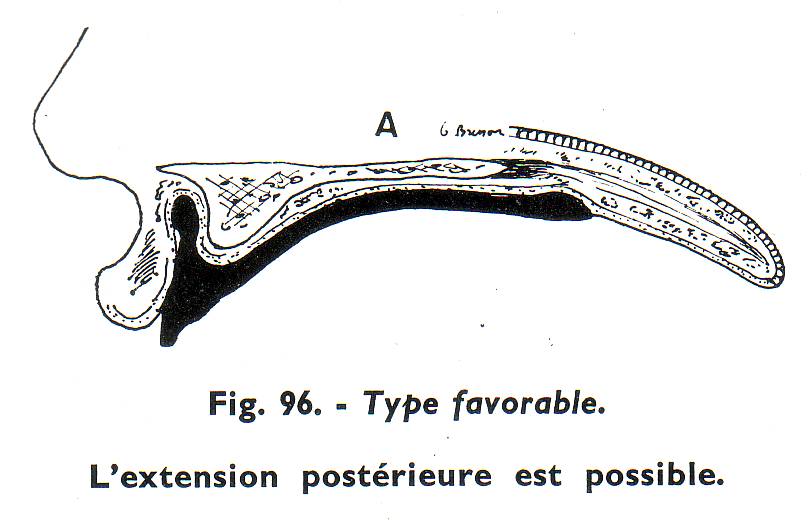 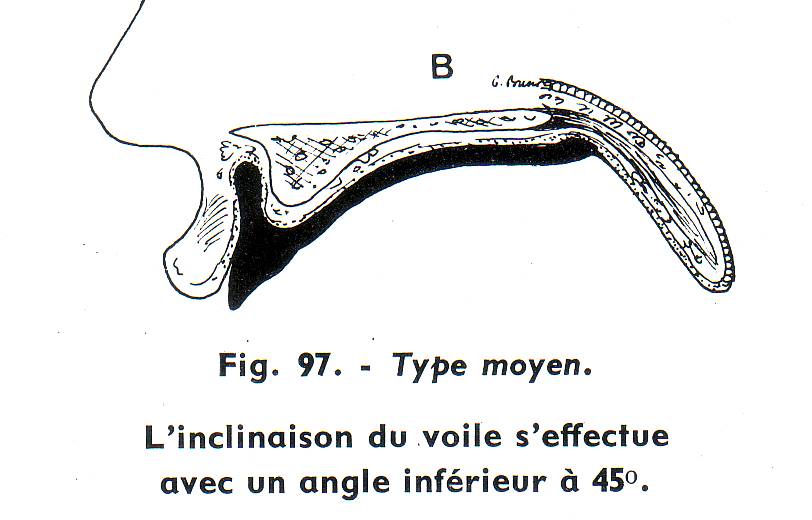 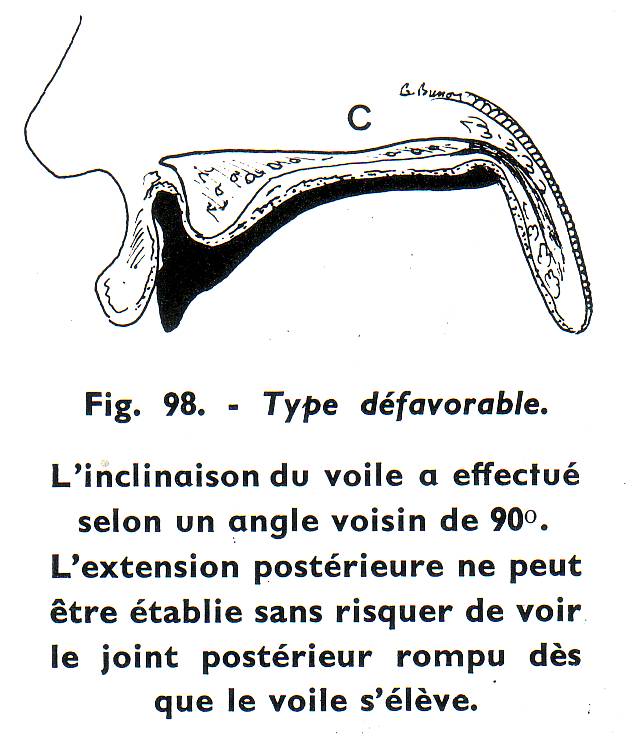 Classification de LANDA(voile du palais)Fossettes palatines :se sont le  repère pour PEI qui doit les dépasser de 2à 3 mm.Ligne de réflexion muqueuse :Son degré de  dépréssibilité conditionne l’herméticité du joint et participe à la rétention.(recherchée lors de la prise empreinte  secondaire).Les insertions  et  freins : Ils doivent être libérées  dans la direction de leurs insertions car ils  déstabilisent  la prothèse (mobilité prothétique)           -Pour le haut  les insertions sont idéales lorsqu’elles sont hautes.B-Au niveau du maxillaire inférieur :Dimension : La résorption ici est centrifuge, elle    a tendance à élargir le diamètre de l’arcade ce qui va accentuer l’inclinaison de l’axe inter crête dans les secteurs latéraux.La crête :En raison de la surface très réduite ;l’os  alvéolaire mérite une attention particulière .            ATWOOD a décrit la classification suivante :           -Classe I : Crète haute, convexe dans le plan horizontal et frontal .                -Classe II : Plus résorbée, plus effacée, avec réduction des portions horizontales.           -Classe III : Forme concave en coupe frontale avec des lignes obliques pluS hautes que la crête            -Classe IV : Crête en forme de selle dans le plan sagittal en plus de l’aspect de la classe III.Lignes obliques  externes : Situées sur le versant  externe du corps mandibulaire  elles constituent un des point d’insertion du buccinateur qui limite la plaque en direction vestibulaire à droit et à gauche.(recherche obtenue lors de  l’essayage du PEI et la prise de E IIaire).Frein lingual (Région sub linguale) :Cette zone joue un rôle déterminant dans la rétention des prothèses inférieures ;le praticien doit apprécier sa profondeur ,son extension horizontale postérieure.Niches retro-molaires (Région para-linguale) : Doivent  être exploitées chaque fois que la ligne oblique interne le permet. A ce niveau la limite du bord prothétique est déterminée par les insertions du  mylohyoidiennes.Tori mandibulaires : Situés sur le versant lingual des crêtes dans la région des prémolaires, peu fréquents, mais s’ils existent ; ils constituent  une gène au port de prothèse d’où l’indication de la décharge ou aussi l’élimination  par chirurgie.Trigones: Ce sont des structures triangulaires plus ou moins résistantes, appréciés par palpation ; éléments positifs à exploiter, ils doivent être recouverts par la prothèse à  laquelle ils servent de butés postérieures.Poches de FICH : Se sont des poches jugales ; l’orientation horizontale des fibres musculaires du buccinateur et leurs élasticités jouent un role favorable dans la stabilité des prothèses. II.4. Organes périphériques :  A-Le Vestibule :      - Au niveau  du maxillaire  supérieur  c’est un  facteur  de stabilisation et de retention.*Latéralement, on peut palper le relief de l’apophyse pyramidale.*En arrière de la région paratubérositaire, le vestibule s’élargit et forme la région ampullaire d’eisenring.      -Il faut bien examiner le vestibule ; les freins  doivent  être libérer dans la direction de leurs insertions.     -Il faut aussi noter les éléments  pathologiques  existants comme les cicatrices, les brides.  B-La Langue : Elle contribue, par son volume et par sa mobilité à l’instabilité prothétique. Chez l’édenté ancien, non appareillé, elle s’étale et peut devenir volumineuse. La position habituelle de la langue étalée ou rétractée, a une influence sur la rétention de la prothèse mandibulaire : la position rétractée fait  perdre le bénéfice du «  joint sublingual ». C-Les Lèvres : Leur  tonus et leur  position supérieure et inférieure doivent être évalués en invitant le patient à siffler ; si les lèvres sont courtes et toniques, elle ne peuvent pas assurer la rétention et la stabilisation de la prothèse.II.5.  La Salive : C’est n élément à apprécier en quantité et en qualité (viscosité) pour en déduire des impératifs au stade des empreintes (techniques et choix du matériau et du pronostic fonctionnel (rétention).Une diminution du flux salivaire doit faire penser à un traitement médicamenteux  (anxiolytiques).Les hyposialies sont aussi un singe de la sénescence des glandes  salivaires. Les asialies sont à l’ origine d’un véritable handicap. Il est important d’en apprécier l’importance afin de prévenir le patient des difficultés qu’il va rencontrer  lors du  port de sa prothèse. II.6.  reflex nauséeux : Le reflexe peut être évalué chez le patient en effleurant le voile du palais avec le doigt, cette information est essentielle pour   adapter les  techniques  d’empreintes  et  prévoir une  prémédication  si  le cas nécessite (Primperan cp 10mg ; 1cp la veille et 1cp une ½ heure avant l’acte)III.   Examens complémentaires :1. Examens  radiologiques : La radiographie panoramique est un document indispensable pour s’assurer de la qualité des bases osseuses. Elle donne l’image de la surface de sustentation :elle peut révéler la présence de racines résiduelles, de dents incluses…certaines zones douteuse peuvent être préciser par un cliché rétro-alvéolaire.2. Les photographies : Servent parfois à aider lors du montage antérieur lorsque le patient tienne beaucoup a son image initiale avant la perte de des dents .Mais il ne faut pas que le modèle proposé soit celui d’un autre âge qu’il serait irréaliste de copier et qui ne serait qu’une source de litiges.3. Examens  des prothèses existantes : Ces document sont toujours très riches en renseignements ; ils constituent une base d’appréciation et de critiques pour le patient et pour le praticien, fort utile à la nouvelle réalisation prothétique.Conclusion :L’observation  clinique  est  une  étape  très  importante  car elle   oriente lePraticien  en volet  pré –prothétique ; d’où il solutionnera  tous les problèmes relevés ; nécessité  d’une chirurgie  ou une mise en condition...et  aussi elle le guide  en  volet  prothétique   pour exploiter   les  donnes  clinique  pour  une éventuelle prothèse complète fonctionnelle et esthétique.Bibliographie.Prothèse adjointe totale et composite, de MARTIN KUNDERT et ALFRED GEERING.Guide clinique : prothèse complète: clinique et laboratoire de MICHEL POMPIGNOLI.La prothèse totale : Théorie, pratique et aspects médicaux, de BUDTZ-JORGENSEN et R.CLANEL.Prothèse complète : Examen clinique préprothétique,matériaux et techniques d’empreintes Tome I de J. LeJoyeuxPathologieConséquences prothétiquesDiabète-Sécheresse buccale-Muqueuse fragile-Blessures  fréquentes-Cicatrisation difficileMaladie de Parkinson-Difficulté de réalisation des  empreintes et de prise d’occlusion(L’hyper salivation et les mouvements s spasmodiques rendent  très difficile le travail clinique)Radiothérapie-La durée  du port de la prothèse  réduitMaladies osseusesEx :ostéoporose-Risque de fracture osseuse